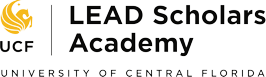 Foundations of Leadership Course Schedule: Fall 2021Listed below are the Foundations of Leadership course sections for all first year LEAD Scholar students. This course is a standardized course, thus, in each section, students are exposed to the same curriculum and material as other first semester LEAD Scholars.Only LEAD Scholars have permission to take these LEAD classes and should use one of the class #s below to register for your LEAD class during your orientation registration session. You must schedule all your other classes around your LEAD Scholars class.  If you have a conflict with registering for any of these classes, please call the LEAD Scholars Academy office during registration so that we may work with you at 407-823-2223 if you have any questions about your course. Please note that only the sections listed below are for LEAD Scholars. All other sections are reserved for non-LEAD Scholars registered for the Leadership Studies Minor or Certificate.All LEAD Scholar courses are 2 credit hours.Fall 2021Intermediate Leadership Course Schedule: Spring 2022Listed below are the Intermediate Leadership course sections. Like the introduction course, the intermediate level course is also a standardized course, thus, in each class, students are exposed to the same curriculum and material as other first semester LEAD Scholars.You will choose one of the following LEAD Scholars Intermediate Leadership courses for the SPRING 2022 semester. You must schedule all your other classes around your LEAD Scholars class.  If you have a conflict with registering for any of these classes, please call the LEAD Scholars Academy office during registration so that we may work with you at 407-823-2223 if you have any questions about your course. Please be aware that sections are subject to change or close due to insufficient enrollment. Please note that only the sections listed below are for LEAD Scholars. All other sections are reserved for non-LEAD Scholars registered for the Leadership Studies Minor or Certificate.All LEAD Scholar courses are 2 credit hours.Spring 2022Class #CourseSection #DayStart TimeEnd Time84438LDR 20010001Monday10:3012:1584467LDR 20010002 Thursday2:304:1584439LDR 20010003  Monday1:303:1584440LDR 20010004Monday2:304:1584441LDR 20010005Tuesday10:3012:1584442LDR 20010006Tuesday3:305:1584443LDR 20010007Wednesday11:301:1584444LDR 20010008Thursday9:3011:1584445LDR 20010009Wednesday12:302:1592474LDR 20010010 Wednesday1:303:1584512LDR 20010013Monday4:306:1584513LDR 20010014Tuesday8:3010:1584514LDR 20010015Wednesday8:3010:15Class #CourseSection #DayStart TimeEnd Time13924LDR 20020001M10:3012:1513925LDR 20020002M1:303:1513926LDR 20020003M2:304:1513927LDR 20020004T10:3012:1513928LDR 20020005T1:303:1513929LDR 20020006T2:304:1513931LDR 20020007W10:3012:1513975LDR 20020008W1:303:1513976LDR 20020009R10:3012:1513985LDR 20020010R12:302:1514002LDR 20020011W8:3010:15